DECLARAÇÃO DE DADOS PATRIMONIAISAs informações enviadas são de total responsabilidade da empresa. Penalidades poderá ser aplicadas caso os dados não sejam verídicos. Por ser verdade,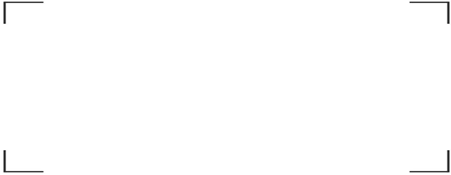 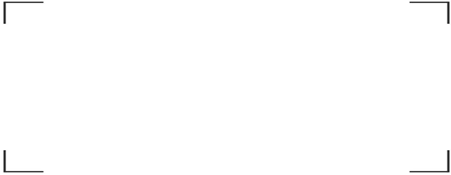 
Local e data: _______________________,  ______ de ____________ de ________________DADOS DA EMPRESADADOS DA EMPRESARazão SocialCNPJCAPITAL SOCIALCAPITAL SOCIALValorComposição do CapitalR$(   ) Nacional      (   ) Nacional e EstrangeiroPATRIMÔNIO LÍQUIDODEMONSTRATIVO DE RESULTADO DE EXERCÍCIOValorValorR$R$BALANÇO PATRIMONIALBALANÇO PATRIMONIALAno do BalançoSPED Contábil(   ) Sim     (   ) NãoAtivo CirculantePassivo CirculanteR$R$Ativo Realizável a Longo PrazoPassivo Não CirculanteR$R$Ativo TotalPassivo TotalR$R$_______________________________________Representante da empresaAssinar conforme documento de identificação__________________________________
Contador
Carimbo e assinatura